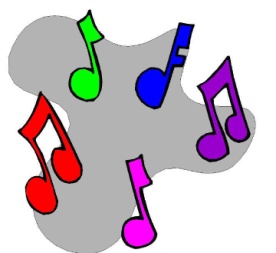 МЕТОДИКА НАСТАВЕ МУЗИЧКЕ КУЛТУРЕ II   колоквијум♫      Студенти своје радове могу погледати      на дан испита у јунском испитном року, 10.06. (9h).acc. Катарина Станојевић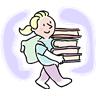 Ред. бр.Име и презиме студентабр. индексабр поенастатус1.Марија     Жикић7/1223/35      положила2.Павле Обрадовић11/1218/35положио3.Милена Анђелковић12/1215/35није положила4.Јована Стојановић17/1229/35положила5.Тамара Бојовић19/1221/35положила6.Милена Марковић23/1222.5/35положила7.Маја Матовић30/1219/35положила8.Јелена Радивојевић32/1220/35положила9.Катарина Животић35/1212.5/35није положила10.Драгана Лазић38/1223.5/35положила11.Марија Стефановић40/1217/35није положила12.Јелена Пајевић44/1211/35није положила13.Александра Вучковић46/1221/35положила14.Јелена Теофиловић47/1212.5/35није положила15.Јелена Златковић48/1215/35није положила16.Данијела Костић49/1217/35није положила17.Сандра Милановић51/1225/35положила18.Аница Терзић52/1223/35положила19.Милена Стефановић57/1225/35положила20.Милица Милованчевић62/1217/35није положила21.Катарина Ђокић67/1215/35није положила22.Александра Мишић68/1224/35положила23.Милица Живковић86/1229/35положила24.Јелена Николић93/1226/35положила25.Александра Самарџић94/1214.5/35није положила26.Соња Ђурић97/1228/35положила27.Марија Баралић99/1225/35положила28.Драгана Шљивовац104/1217/35није положила